Scoil Bhríde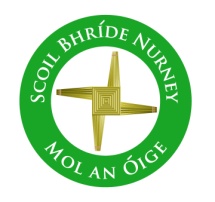 Nurney, Co. KildareTelephone: (045) 526767www.nurneyns.comsbnurney@gmail.com  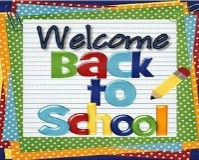 3rd November 2021Dear Parents/GuardiansWednesday Note AttachmentsPlease find attached to this week’s ‘Wednesday Note’ Important reminders regarding health and safety in our schoolCOVID-19 School information and risk assessment updateThe school’s COVID-19 Risk Assessment is being constantly updated in light of rapidly growing community transmission nationwide, in our county and locality and is available to view on the school website under the COVID-19 tab. For all the information you need on COVID-19 and schools please go to the following link on our school website, which is updated weekly  https://www.nurneyns.com/covid-19School AssemblyWell done to all our pupils who received well done awards over the last month for great lining up, working hard, following teacher instructions, playing fair and nice in our school and following in the footsteps of Jesus by showing kindness, compassion, respect, saying sorry and offering forgiveness. Congratulations to the following pupils who were pulled out of our “Well Done Award Prize Draw” Erin – Senior Infants, Milly – 1st class, Adam – 4th class, Callum – 5th classDates for your diarySchool Christmas Concert – cancelled till further notice pending any updated public health advice and a risk assessmentScoil Bhríde Nurney Christmas Mass – cancelled till further notice pending any updated public health advice and a risk assessment Parent Teacher Meetings 2021In line with Public Health advice, Parent Teacher meetings, which normally happen at this time of year, are postponed till further notice pending any updated public health advice and a risk assessmentIn the meantime, if you wish to speak to your child’s class teacher about your child’s progress please contact the school office by phone or email to arrange a phone conversation with your child’s class teacher. Thank you.Parents Association AGMAll the latest information on the Parents Association and their activities can be found on the Parents notice Board at the School’s front door. The Parents Association AGM is postponed till further notice pending any updated public health advice and a risk assessmentChristmas Shoe Box AppealThis will be going ahead again this year. If you wish to take part, please drop your boxes into the school office by 3pm on the deadline date of Wednesday 3rd November. Thank you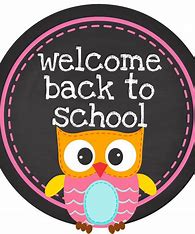 Wednesday Note and school information also availableon www.nurneyns.comThank you for your co-operation with the above.___________________________________________Vinny Thorpe – Principal (Doctoral student) M.Ed (SL), MA.Comp.Mus, H.Dip.Prim.Ed, H.Dip.Mus.Tech, P.Grad.Dip.Ed.St(SEN), B.Mus.Ed(H.Dip.Ed), Dip.Mus.Ed, T.Dip.ICTScoil BhrídeNurney, Co. KildareTelephone: (045) 526767www.nurneyns.comsbnurney@gmail.com  3rd November 2021Dear Parents/GuardiansWednesday Note AttachmentsPlease find attached to this week’s ‘Wednesday Note’ Important reminders regarding health and safety in our schoolCOVID-19 School information and risk assessment updateThe school’s COVID-19 Risk Assessment is being constantly updated in light of rapidly growing community transmission nationwide, in our county and locality and is available to view on the school website under the COVID-19 tab. For all the information you need on COVID-19 and schools please go to the following link on our school website, which is updated weekly  https://www.nurneyns.com/covid-19School AssemblyWell done to all our pupils who received well done awards over the last month for great lining up, working hard, following teacher instructions, playing fair and nice in our school and following in the footsteps of Jesus by showing kindness, compassion, respect, saying sorry and offering forgiveness. Congratulations to the following pupils who were pulled out of our “Well Done Award Prize Draw” Erin – Senior Infants, Milly – 1st class, Adam – 4th class, Callum – 5th classDates for your diarySchool Christmas Concert – cancelled till further notice pending any updated public health advice and a risk assessmentScoil Bhríde Nurney Christmas Mass – cancelled till further notice pending any updated public health advice and a risk assessment Parent Teacher Meetings 2021In line with Public Health advice, Parent Teacher meetings, which normally happen at this time of year, are postponed till further notice pending any updated public health advice and a risk assessmentIn the meantime, if you wish to speak to your child’s class teacher about your child’s progress please contact the school office by phone or email to arrange a phone conversation with your child’s class teacher. Thank you.Parents Association AGMAll the latest information on the Parents Association and their activities can be found on the Parents notice Board at the School’s front door. The Parents Association AGM is postponed till further notice pending any updated public health advice and a risk assessmentChristmas Shoe Box AppealThis will be going ahead again this year. If you wish to take part, please drop your boxes into the school office by 3pm on the deadline date of Wednesday 3rd November. Thank youWednesday Note and school information also availableon www.nurneyns.comThank you for your co-operation with the above_________________________________________________Vinny Thorpe – Principal (Doctoral student) M.Ed (SL), MA.Comp.Mus, H.Dip.Prim.Ed, H.Dip.Mus.Tech, P.Grad.Dip.Ed.St(SEN), B.Mus.Ed(H.Dip.Ed), Dip.Mus.Ed, T.Dip.ICT